Sonntag, 02.November 2014 – 10:30 Uhr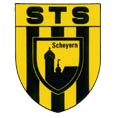 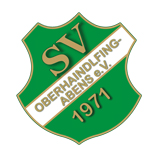 STS Scheyern III	:	SV Oberhaindlfing/ Abens				2 : 5 (1 : 3)Nach dem gewonnenen Spitzenspiel gegen Palzing konnte man mit breiter Brust nach Scheyern fahren um sich auch dort den nächsten Dreier zu sichern. Trainer Alexander Lippert warnte seine Mannen jedoch vorm Gegner, die jedes ihrer bisherigen Spiele knapp gestalteten oder gewinnen konnten.Gleich nach dem Anpfiff war unser Team zur Stelle und versuchte den Gegner früh zu Fehlern zu zwingen. So konnte man schon nach elf Spielminuten durch Vorlage von Patrick Domani und einem schönen Treffer von Matthias Ziegltrum in Führung gehen. Nur zwei Minuten danach spielt Sebastian Kaindl den Ball von außen zurück auf Matthias Kaindl, der das Spielgerät aus gut 30 Metern über den Torwart hinweg in die Maschen hob. Die Führung spielte uns natürlich in die Karten und wir konnten noch mehr gefährliche Situationen über Lukas Glatt, Korbinian Lorenz und die anderen Offensivkräfte erspielen. Nach 32. Minuten verkürzte Scheyern dann durch einen Freistoß, dem ein taktisches Foul vorangegangen war. Doch unser Team hielt danach erneut dagegen und steckte die Köpfe nicht in den Sand. Korbinian Lorenz brachte einen Freistoß von halblinks mit Schnitt zum Tor, der Keeper der Heimmannschaft ließ den Ball jedoch nur ganz kurz aus und wiederrum war Matthias Ziegltrum Nutznießer des Fehlers und schob das Runde ins Eckige (42. Minute). Mit einem durchaus verdienten 1:3 Zwischenstand ging es dann in die Pause.Danach bot sich den zahlreichen Zuschauern gleich wieder eine interessante und kurzweilige zweite Hälfte. Der eingewechselte Alexander Geltl, der den Platz des gelb vorbelasteten Korbinian Lorenz in der Sturmspitze einnahm, verwandelte seine erste Chance in der 50. Spielminute zum 1:4. Danach war das Spiel geprägt von zahlreichen Balleroberungen und schnellem Umschaltspiel des Gastes. Über außen wurde immer wieder nach vorne gespielt und bei Ballverlust durch die ganze Mannschaft in der Defensive gearbeitet. Nach 53. Minuten war es jedoch erneut ein Freistoßtreffer, den die Heimmannschaft über die Mauer hinweg und an Nikolas Huber vorbei erzielte. Doch auch durch dieses Tor ließen sich die Oberhaindlfinger nicht aus dem Konzept bringen. Nachdem der Torwart der Scheyerer in der 66. Spielminute einen Schuss von Alexander Geltl außerhalb des Strafraums parierte und somit ganz klar die rote Karte hätte sehen müssen war der Schiedsrichter doch extrem gnädig und zeigte lediglich Gelb. Der eingewechselte Johannes Ziegltrum, der nach mehrwöchiger Verletzungspause sein Comeback gab, konnte dann zwei Minuten vor dem Ende noch auf 2:5 schrauben und setzte somit der Schlusspunkt einer sehr gelungenen Vorstellung unserer Mannschaft.Die beherzte Laufarbeit, der schnelle Abschluss vor dem Tor und eine geschlossen starke Mannschaftsleistung waren der Schlüssel zum Erfolg. Danach gab es für Spieler, Verantwortliche und Fans noch Weißwürste und Bier (Danke an dieser Stelle an Werner Diemaier und Peter Kaindl). Ein durchaus erfolgreich gestalteter Sonntag für den SVOA, der auf Tabellenplatz drei vorrücken konnte.Aufstellung:N. Huber – A. Neumaier , A. Lippert , B. Ziegltrum – P. Domani , M. Grabichler, M. Kaindl, S. Kaindl –  L. Glatt , M. Ziegltrum – K. LorenzA. Geltl (A) , M. Glatt (A) , H. Heckmaier (A) , J. Ziegltrum (A) , D. Domani (A)